Российская Федерация
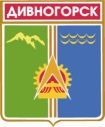 Администрация города ДивногорскаКрасноярского краяПОСТАНОВЛЕНИЕ   30.05.2019			             г. Дивногорск					№62пО внесении изменений в постановление администрации города от 06.06.2016 №71п «О создании координационного совета по развитию туризма в муниципальном образовании город Дивногорск (в ред. от 28.06.2016 №101п, от 09.08.2016 №144п)В связи с кадровыми изменениями, руководствуясь ст. 43, 53 Устава города Дивногорска:ПОСТАНОВЛЯЮ:Состав координационного совета по развитию туризма в муниципальном образовании город Дивногорск изложить в новой редакции, согласно приложению.Постановление вступает в силу в день следующим за днем его официального опубликования в средствах массовой информации  и подлежит размещению в сети Интернет на официальном сайте муниципального образования город Дивногорск.Контроль за исполнением настоящего Постановления оставляю за собой.Глава города 		Е.Е.ОльПриложение к постановлению администрациигородаот 30.05.2019 №62 пСостав координационного совета по развитию туризма в муниципальном образовании город ДивногорскПриложение № 2к постановлению администрациигородаот 01.06.2016 г.№ 71пПоложение о координационном совете по развитию туризма в  муниципальном образовании город Дивногорск Общие положения1.1. Координационный совет по развитию туризма в  муниципальном образовании город Дивногорск (далее - совет) создан для осуществления взаимодействия и объединения усилий и ресурсов субъектов туристской деятельности и Администрации города Дивногорска с целью обеспечения единой политики развития туризма на территории  муниципального образования город Дивногорск (далее – муниципальное образование).1.2. В своей деятельности совет руководствуется Конституцией Российской Федерации, законодательством Российской Федерации, другими нормативными правовыми актами федеральных и региональных органов исполнительной власти, Уставом  муниципального образования, муниципальными правовыми актами органов местного самоуправления и настоящим Положением.Задачи совета2.1. Формирование современного, эффективного, конкурентоспособного туристского рынка, создание имиджа муниципального образования благоприятного для туризма.2.2. Обеспечение эффективного использования  ресурсов муниципального образования для удовлетворения рекреационных потребностей жителей Дивногорска, российских и иностранных граждан.2.3. Содействие продвижению туристских ресурсов муниципального образования на рынке туристских услуг.2.4. Разработка предложений и рекомендаций по формированию муниципальной политики в сфере туризма, созданию современной сети туристского сервиса, сохранению памятников природы и истории, привлечению дополнительных средств и инвестиций на территорию муниципального образования.2.5. Разработка механизмов муниципальной поддержки развития туризма на территории муниципального образования.2.6. Привлечение внимания предприятий и учреждений сферы обслуживания, сервиса, частных предпринимателей к туризму как к перспективной отрасли экономики.2.7. Поддержка и координация научно-исследовательской и проектной деятельности в области совершенствования индустрии туризма в муниципальном образовании.Полномочия совета3.1. Вносить Главе города предложения по вопросам взаимодействия и правового регулирования деятельности, связанной с развитием туризма.3.2. Участвовать в разработке проектов правовых актов, направленных на совершенствование отношений в сфере туристской индустрии, создание условий для развития внутреннего и въездного туризма, создание благоприятных условий для инвестиций в туристскую индустрию.3.3. Рассматривать предложения по развитию видов туризма и туристско-рекреационных зон, проектов и предложений инвесторов.3.4. Запрашивать и получать информационные и иные материалы по вопросам, входящим в основные направления деятельности совета.3.5. Создавать при необходимости рабочие группы по отдельным направлениям деятельности совета.3.6. Принимать участие в организации и проведении специализированных выставок, конференций, семинаров, «круглых столов» в целях продвижения туристических ресурсов.Состав совета4.1. Состав совета утверждается Главой города. В состав совета входят председатель, заместители председателя, секретарь, члены. Председателем совета является Глава города.4.2. Совет возглавляет председатель. Заместители председателя совета осуществляют организационную и техническую работу по подготовке заседаний совета. Секретарь ведет документооборот, осуществляет протокольное оформление решений, принятых на заседаниях, а также контроль за исполнением поручений председателя совета.Регламент работы совета5.1. Основной формой работы совета является заседание.5.2. Ведение протокола заседания совета обеспечивает секретарь совета.5.3. Заседание совета правомочно, если на нем присутствуют более половины членов совета.5.4. Повестка заседания совета формируется на основе предложений членов совета. Включение дополнительных вопросов производится с согласия большинства присутствующих на заседании совета.5.5. Решения (рекомендации, обращения, заявления и т.д.) совета принимаются большинством голосов присутствующих на заседании членов совета путем открытого голосования.5.6. Принятые советом решения (рекомендации, обращения, заявления и т.д.) доводятся до сведения должностных лиц и могут передаваться в средства массовой информации для опубликования.5.7. Протокол заседания совета подписывается председательствующим на заседании и секретарем совета.
6. Организация деятельности совета6.1. Работой совета руководит председатель, а в его отсутствие  один из заместителей председателя совета.6.2. Председатель совета:- планирует текущую работу совета;- утверждает повестку дня заседания совета;- ведет заседания совета;- обеспечивает и контролирует выполнение решений совета;- поручает исполнение отдельных своих полномочий заместителю председателя совета.6.3. Заседания совета созываются по мере необходимости, но не реже 1 раза в квартал председателем или по его поручению заместителем председателя совета. По решению председателя, когда это вызывается необходимостью, могут проводиться внеочередные и выездные заседания совета.Оль Е.Е. Глава города, председатель координационного советаКузнецова М.Г.первый заместитель Главы города, заместитель председателя координационного советаРымарчук А.К.заместитель Главы города, заместитель председателя координационного советаКузьмин А.В.заведующий общим отделом администрации города, секретарь координационного советаЧлены координационного совета:Члены координационного совета:Быков С.Г.генеральный директор эко-парка «Адмирал» (по согласованию)Виноградова В.Н.директор МБУК «Библиотека-музей В.П.Астафьева» (по согласованию)Василенко О.А.заместитель руководителя-  начальник отдела развития туризма Агенства  по туризму Красноярского края (по согласованию)Дмитрушков В.Ф.генеральный директор эко-парка «Манаград» (по согласованию)Змановский Г.Р.КПН, доцент кафедры политологии и права КГПУ им. В.П. Астафьева (по согласованию)Иванов С.В.директор ООО «СК-Инвест»  (по согласованию)Калинин Н.В.начальник отдела физической культуры, спорта и молодежной политики администрации города ДивногорскаКоше И.руководитель пресс-службы Свято-Знаменского прихода (по согласованию)Кабацура Г.В.начальник отдела образования администрации города ДивногорскаМурашов Ю.И.председатель городского Совета депутатов (по согласованию)Николаев А.В.директор по развитию корпорации развития «Енисейская Сибирь» (по согласованию)Наймушин А.А.президент городской спортивной общественной организации «Федерация парусного спорта» (по согласованию)Павлов Ю.М.Директор КГБ ПОУ «Дивногорский техникум лесных технологий» (по согласованию)Панченко В.Ю.начальник экономического отдела администрации городаСморгон А.Л.председатель общественной палаты муниципального образования город Дивногорск (по согласованию)Урупаха В.И.заместитель Главы городаШкоморода Н.В.начальник отдела архитектуры администрации города ДивногорскаШошина Е.В.начальник отдела культуры администрации города ДивногорскаШнайдер Р.М.директор МКУ «Городское хозяйство»Ярошевская В.М.директор мемориального комплекса В.П.Астафьева (по согласованию)